Θέμα :  Πρόσκληση συμμετοχής σε επιμορφωτικό κύκλο μέσω τηλεδιάσκεψης με θέμα  :   «Εισαγωγή στις νέες τάσεις του βιομηχανικού αυτοματισμού -ioΤ & industry transformation» Σχετ. :  Κατατέθηκε στο Συλλογικό Προγραμματισμό Απριλίου  του 2ου ΠΕΚΕΣ της ΠΔΕΚΜ Ο Συντονιστής Εκπαιδευτικού Έργου Κλάδου ΠΕ83 συνδιοργανώνει με την «Ένωση Ηλεκτρολόγων Εκπαιδευτικών» επιμορφωτικό κύκλο πέντε εισηγήσεων μέσω τηλεδιάσκεψης με θέμα «Εισαγωγή στις νέες τάσεις του βιομηχανικού αυτοματισμού-ioΤ & industry transformation» για τους  Εκπαιδευτικούς κλ. ΠΕ83 του Τομέα Ηλεκτρολογίας, Ηλεκτρονικής και Αυτοματισμού των σχολικών μονάδων των Δ/νσεων Δ/θμιας  Εκπ/σης των Περιφερειακών Διευθύνσεων Εκπαίδευσης Κεντρικής Μακεδονίας, Ανατολικής Μακεδονίας και Θράκης και Δυτικής Μακεδονίας. H  5η επιμορφωτική ημερίδα διοργανώνεται τη Δευτέρα 11 Απριλίου 2022 και ώρα 15:30 - 17:00 με εισηγητή τον κ. Χρήστο Παπαζαχαρία -Schneider Industry Offer Marketing Manager- και συγγραφέα βιβλίων στο «ταξίδι του κόσμου του αυτοματισμού» . Στην Ημερίδα θα αναφερθούν οι βασικές αρχές προγραμματισμού με έμφαση στην γλώσσα επαφών (ladder) μέσα από τα βιβλία της σειράς «Εφαρμογές στην βιομηχανία» και θα δούμε για δεύτερη φορά το εκπαιδευτικό πρόγραμμα «Θαλής» της Schneider Electric για τους εκπαιδευτικούς..Το link σύνδεσης στην πλατφόρμα παρακολούθησης της 4ης επιμορφωτικής ημερίδας είναι https://minedu-secondary2.webex.com/meet/theomilt και παρακαλείστε να συνδεθείτε δέκα λεπτά πριν την έναρξη της εισήγησης.  Παρακαλούνται οι Δ/ντές/ριες των σχολικών μονάδων να ενημερώσουν ενυπόγραφα τους/τις συναδέλφους εκπαιδευτικούς του  κλ. ΠΕ83 Ηλεκτρολόγων.                     Με Εκτίμηση                            Ο      Συντονιστής Εκπαιδευτικού Έργου                                                                                                                    Ιωάννης     Καλπίδης                                                                                                                   ΣΕΕ κλ. ΠΕ83 Ηλεκτρολόγων         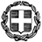 ΕΛΛΗΝΙΚΗ ΔΗΜΟΚΡΑΤΙΑΥΠΟΥΡΓΕΙΟ  ΠΑΙΔΕΙΑΣ                  ΚΑΙ ΘΡΗΣΚΕΥΜΑΤΩΝ-----ΠΕΡΙΦΕΡΕΙΑΚΗ Δ/ΝΣΗ Α/ΘΜΙΑΣ &  Β/ΘΜΙΑΣ ΕΚΠ/ΣΗΣΚΕΝΤΡΙΚΗΣ ΜΑΚΕΔΟΝΙΑΣ2ο ΠΕΡΙΦΕΡΕΙΑΚΟ ΚΕΝΤΡΟΕΚΠΑΙΔΕΥΤΙΚΟΥ ΣΧΕΔΙΑΣΜΟΥ(2Ο ΠΕ.Κ.Ε.Σ.)Καλπίδης ΙωάννηςΣυντονιστής Εκπαιδευτικού Έργου ΠΕ83Ταχ. Δ/νση       : Κολοκοτρώνη 22                             56430 ΣταυρούποληΠληροφορίες :  κ. Χριστίνα ΣαββουλίδουΤηλέφωνο       :  2310 643065E-mail              : 2pekes@kmaked.pde.sch.gr                            Σταυρούπολη : 7-04-2022                                    Αρ. Πρωτ. : 824       Προς :  τους  Εκπαιδευτικούς  κλ. ΠΕ83   Ηλεκτρολόγων                                      του  Τομέα  Ηλεκτρολογίας   Ηλεκτρονικής  και                      Αυτοματισμού των σχολικών μονάδων των ΔΔΕ                     των Περιφερειακών Διευθύνσεων Εκπαίδευσης                     Κεντρικής Μακεδονίας, Ανατολικής Μακεδονίας                                   και Θράκης και Δυτικής Μακεδονίας                  (δια των αντίστοιχων Δ/νσεων  Δ/θμιας  Εκπ/σης)       Κοιν.:   Περιφερειακή Διεύθυνση Εκπαίδευσης                    Κεντρικής Μακεδονίας